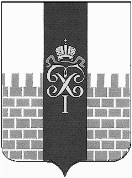 МЕСТНАЯ АДМИНИСТРАЦИЯ МУНИЦИПАЛЬНОГО ОБРАЗОВАНИЯ ГОРОД ПЕТЕРГОФПОСТАНОВЛЕНИЕ               22.08.2023                                                                                                                          № 85	В соответствии с Бюджетным  кодексом  Российской Федерации, Положением о бюджетном процессе в муниципальном образовании  город Петергоф и Постановлением местной администрации муниципального образования город Петергоф  № 150 от 26.09.2013  «Об утверждении  Положения о Порядке разработки, реализации и оценки эффективности муниципальных программ и о Порядке  разработки и реализации  ведомственных целевых программ и планов по непрограммным расходам местного бюджета муниципального образования  г. Петергоф» местная администрация муниципального образования город  Петергоф	ПОСТАНОВЛЯЕТ:Внести изменения в постановление местной администрации муниципального образования город Петергоф от 03.11.2022 № 143 «Об утверждении  ведомственной целевой программы «Осуществление работ в сфере озеленения территории зеленых насаждений общего пользования местного значения муниципального образования» ( с изм. от 31.07.2023 г.№ 78) на 2023 г. изложить приложение к постановлению в редакции согласно приложению к настоящему постановлению.Приложения к ведомственной целевой программе №№ 1-1,1-2,1-3,1-4,2,2-1,2-2,3,4-1,5-1,6-1,7 оставить без изменений.	3.  Постановление вступает  в  силу  с  даты подписания.	4.  Контроль за исполнением  настоящего постановления оставляю за собой.                     Глава местной администрациимуниципального образования город Петергоф                                     Т.С. ЕгороваПриложение к постановлению МА МО город Петергоф от              года №____ ВЕДОМСТВЕННАЯ ЦЕЛЕВАЯ   ПРОГРАММА «Осуществление работ в сфере озеленения территории зеленых насаждений общего пользования местного значения муниципального образования» 1.Наименование вопроса местного значения: осуществление работ в сфере озеленения на территории муниципального образования, включающее:-организацию работ по компенсационному озеленению в отношении территорий зеленых насаждений общего пользования местного значения, осуществляемому в соответствии с законом Санкт-Петербурга;-содержание, в том числе уборку, территорий зеленых насаждений общего пользования местного значения (включая содержание расположенных на них элементов благоустройства), защиту зеленых насаждений на указанных территориях;-проведение паспортизации территорий зеленых насаждений общего пользования местного значения на территории муниципального образования, включая проведение учета зеленых насаждений искусственного происхождения и иных элементов благоустройства, расположенных в границах территорий зеленых насаждений общего пользования местного значения;- создание (размещение), переустройство, восстановление и ремонт объектов зеленых насаждений, расположенных на территориях зеленых насаждений общего пользования местного значения.2. Цели и задачи программы: - озеленение территории зеленых насаждений общего пользования местного значения с целью удовлетворения потребностей населения города в благоприятных условиях проживания- улучшение экологической обстановки- создание благоприятных условий для отдыха населения.- улучшение эстетического восприятия окружающей среды- воспитание чувства прекрасного и поведения в общественных местах.3. Заказчик программы (ответственный исполнитель): Местная администрация муниципального образования город Петергоф (отдел городского хозяйства)4.  Сроки реализации целевой программы: 2023-2025 года5.  Перечень мероприятий целевой программы, ожидаемые конечные результаты реализации, в том числе по годам реализации программы:Необходимый объем финансирования программы, в том числе по годам реализации:6	5. Расчет стоимости паспортизации территорий зеленых насаждений общего пользования местного значения.55.Рас6. Расчет стоимости работ по содержанию территорий зеленых насаждений общего пользования местного значения, в т.ч. защита зеленых насаждений555рооллддж5Ра5Главный специалист ОГХ                                           Ж.Н.Чиж                                                                       Приложение № 4к ведомственной целевой программеРасчет стоимости на выполнение работ по организации замены песка в детских песочницах на детских площадкахГлавный  специалист ОГХ                                           Ж.Н. ЧижПриложение№ 5 
к ведомственной целевой программе 
Расчет стоимости на содержание, ремонт и окраску ранее установленных элементов благоустройства.Главный  специалист ОГХ                                                   Ж.Н. ЧижПриложение№ 6 
к ведомственной целевой программе Расчет стоимости на ремонт и окраску ранее установленных ограждений газонныхГлавный  специалист ОГХ                                                   Ж.Н. ЧижПриложение№ 8  к ведомственной целевой программеРасчет стоимости на оказание услуг по разработке проектно-сметной документации на размещение элементов благоустройстваГлавный  специалист ОГХ                                                   Ж.Н. ЧижПриложение № 9к ведомственной целевой программе Расчёт стоимости работ по ремонту покрытий, расположенных на территории ЗНОП местного значенияГлавный  специалист ОГХ                                                   Ж.Н. ЧижО внесении изменений в постановление местной администрации муниципального образования город Петергоф от 03.11.2022 № 143 Об утверждении  ведомственной целевой программы «Осуществление работ в сфере озеленения территории зеленых насаждений общего пользования местного значения муниципального образования» (от 31.07.2023 № 78).№п/пНаименование мероприятияОжидаемые конечные результаты, в том числе по годам реализацииОжидаемые конечные результаты, в том числе по годам реализацииОжидаемые конечные результаты, в том числе по годам реализацииОжидаемые конечные результаты, в том числе по годам реализации№п/пНаименование мероприятияЕдиница измеренияКол-воКол-воКол-во№п/пНаименование мероприятияЕдиница измерения202320242025Организация работ по компенсационному озеленениюШт.707070Восстановление газоновкв. м.200200200Проведение санитарных рубок, а также удаление аварийных, больных деревьев и кустарниковШт.353535Посадка цветов и уход за нимивазон153153153Посадка цветов и уход за нимиклумба141414Посадка цветов и уход за нимикв. м.638,8638,8638,8Посадка цветов и уход за нимишт. цветов38 32838 32838 328Паспортизация территорий зеленых насаждений общего пользования местного значения, включая проведение учета зеленых насаждений искусственного происхождения и иных элементов благоустройства.га2,72192,042,3412Содержание территорий зеленых насаждений общего пользования местного значения, в т.ч. защита зеленых насажденийга6,286,286,28Уборка территорий зеленых насаждений общего пользования местного значениякв. м.396376,0396376,0396376,0Размещение, содержание и ремонт детских и спортивных площадок, включая ремонт расположенных на них элементов благоустройствашт. площадок181919Разработка проектно-сметной документации на размещение элементов  благоустройства на детской площадке по адресу: г.Петергоф, ул.Блан-Менильская,д.1,3,16/3усл.100Организация замены песка в детских песочницах на детских площадкахкуб.м.11,311,311,3Содержание, ремонт и окраску ранее установленных элементов благоустройства.м2п/муслугаед.612,8228111363023011006502401100Ремонт и окраска ранее установленных ограждений газонныхм2330,0350,0400,0Размещение элементов благоустройствауслуга111Разработка проектно-сметной документации на восстановление и ремонт объектов зеленых насажденийуслуга121Переустройство, восстановление и ремонтобъектов зеленых насаждений, расположенных на территориях ЗНОП местного значениям235018 492-№п/пНаименование мероприятияНеобходимый объём финансирования(тыс. руб.), в том числе по годам реализацииНеобходимый объём финансирования(тыс. руб.), в том числе по годам реализацииНеобходимый объём финансирования(тыс. руб.), в том числе по годам реализации2023 год2024 год2025 годОрганизация работ по компенсационному озеленению239,0511,5534,9Восстановление газонов125,6131,9138,0Проведение санитарных рубок, а также удаление аварийных, больных деревьев и кустарников371,2389,3407,1Посадка цветов и уход за ними2 521,02 784,72 912,0Паспортизация территорий зеленых насаждений общего пользования местного значения, включая проведение учета зеленых насаждений искусственного происхождения и иных элементов благоустройства.217,8171,2187,3Содержание территорий зеленых насаждений общего пользования местного значения, в т.ч. защита зеленых насаждений1 932,82 068,82 163,4Уборка территорий зеленых насаждений общего пользования местного значения13 873,314 549,015 213,98Размещение , содержание и ремонт детских и спортивных площадок, включая ремонт расположенных на них элементов благоустройства1579,61034,71082,0 9Разработка проектно-сметной документации на размещение элементов благоустройства на детской площадке по адресу: г.Петергоф,ул.Блан-Менильская,д.1,3,16/3450,0--10Организация замены песка в детских песочницах на детских площадках33,090,094,211Содержание, ремонт и окраска ранее установленных элемент-благоустройства.398,2580,0600,012Ремонт и окраска ранее установленных ограждений газонных136,1400,0450,013Размещение элементов благоустройства24,827,030,014Разработка проектно-сметной документации на восстановление и ремонт объектов зеленых насаждений560,01240,0300,015Переустройство, восстановление и ремонт объектов зеленых насаждений, расположенных на территориях ЗНОП местного значения690,546 228,4-Итого23 152,970 206,524 112,8Приложение № 1Приложение № 1Приложение № 1Приложение № 1к ведомственной целевой программек ведомственной целевой программек ведомственной целевой программек ведомственной целевой программе1. Расчет стоимости работ по посадке зеленых насаждений в рамках компенсационного озеленения1. Расчет стоимости работ по посадке зеленых насаждений в рамках компенсационного озеленения1. Расчет стоимости работ по посадке зеленых насаждений в рамках компенсационного озеленения1. Расчет стоимости работ по посадке зеленых насаждений в рамках компенсационного озеленения1. Расчет стоимости работ по посадке зеленых насаждений в рамках компенсационного озеленения1. Расчет стоимости работ по посадке зеленых насаждений в рамках компенсационного озеленения1. Расчет стоимости работ по посадке зеленых насаждений в рамках компенсационного озеленения1. Расчет стоимости работ по посадке зеленых насаждений в рамках компенсационного озелененияПланируемый объем затрат /количество единиц ЗН на 2023 годОбщая расчетная стоимость работ, руб.Общая расчетная стоимость работ, руб.Общая расчетная стоимость работ, руб.70238 975,01238 975,01238 975,012. Расчет стоимости работ по восстановлению газонов2. Расчет стоимости работ по восстановлению газонов2. Расчет стоимости работ по восстановлению газонов2. Расчет стоимости работ по восстановлению газоновПланируемый объем затрат в кв.м. на 2023 годРасчетная общая стоимость работ, руб.Расчетная общая стоимость работ, руб.Расчетная общая стоимость работ, руб.200125 595,2125 595,2125 595,23. Расчет стоимости работ по проведению санитарных рубок, а также удаление аварийных, больных деревьев и кустарников на территории зеленых насаждений общего пользования местного значения. 3. Расчет стоимости работ по проведению санитарных рубок, а также удаление аварийных, больных деревьев и кустарников на территории зеленых насаждений общего пользования местного значения. 3. Расчет стоимости работ по проведению санитарных рубок, а также удаление аварийных, больных деревьев и кустарников на территории зеленых насаждений общего пользования местного значения. 3. Расчет стоимости работ по проведению санитарных рубок, а также удаление аварийных, больных деревьев и кустарников на территории зеленых насаждений общего пользования местного значения. 3. Расчет стоимости работ по проведению санитарных рубок, а также удаление аварийных, больных деревьев и кустарников на территории зеленых насаждений общего пользования местного значения. 3. Расчет стоимости работ по проведению санитарных рубок, а также удаление аварийных, больных деревьев и кустарников на территории зеленых насаждений общего пользования местного значения. 3. Расчет стоимости работ по проведению санитарных рубок, а также удаление аварийных, больных деревьев и кустарников на территории зеленых насаждений общего пользования местного значения. 3. Расчет стоимости работ по проведению санитарных рубок, а также удаление аварийных, больных деревьев и кустарников на территории зеленых насаждений общего пользования местного значения. Планируемый объем, ед. на 2023 годНорматив, руб. за единицу ЗН 2023 г.Норматив, руб. за единицу ЗН 2023 г.Общая стоимость работ, руб.3510 603,1610 603,16371 110,6Расчет выполнен в соответствии с Распоряжением №53-р от 30.05.2022 г. Комитета по экономической политике и стратегическому планированию Санкт-Петербурга.Расчет выполнен в соответствии с Распоряжением №53-р от 30.05.2022 г. Комитета по экономической политике и стратегическому планированию Санкт-Петербурга.Расчет выполнен в соответствии с Распоряжением №53-р от 30.05.2022 г. Комитета по экономической политике и стратегическому планированию Санкт-Петербурга.Расчет выполнен в соответствии с Распоряжением №53-р от 30.05.2022 г. Комитета по экономической политике и стратегическому планированию Санкт-Петербурга.4. Посадка цветов и уход за ними4. Посадка цветов и уход за ними4. Посадка цветов и уход за ними4. Посадка цветов и уход за нимиНаименование работКоличествоОбщая стоимость работ в соответствии с реестром контрактов,  руб.Общая стоимость работ в соответствии с реестром контрактов,  руб.Наименование работКоличествоОбщая стоимость работ в соответствии с реестром контрактов,  руб.Общая стоимость работ в соответствии с реестром контрактов,  руб.Посадка цветов в вазоны и уход.153 вазон203 142,55203 142,55Уход за цветами в вазонах.153 вазон30 290,6230 290,62Посадка цветов в клумбы.14 клумб,
40 858 шт. рассады1 917 652,861 917 652,86Посадка цветов в клумбы.14 клумб,
40 858 шт. рассады1 917 652,861 917 652,86Уход за цветами14 клумб682,0 кв.м.369 910,07369 910,07Итого:2 520 996,102 520 996,10ПППланируемый объем, га на 2023 годОбОбщая стоимость работ, тыс. руб.2,7219248200217 752,0лПланируемый объем затрат на 2023 год, гальОбщая стоимость работ в соответствии с реестром контрактов,  руб.8,6,281821311 932 738,59№Наименование работЕд.изм.Кол-воОбщая стоимость работ в соответствии с реестром контрактов,  руб.1Вывоз непригодного песка с размещением на утилизацию.Завоз песка в песочницы.м311,332 942,10ИтогоИтогоИтого32 942,10№ п/пНаименование работЕд. измеренияОбъем работОбщая стоимость работ в соответствии с реестром контрактов,  руб.1Ремонт, окраска ранее установленных элементов благоустройства и уличной мебели  в т.ч.:- окраска- замена досок у скамеекм2612,8187 347,801Ремонт, окраска ранее установленных элементов благоустройства и уличной мебели  в т.ч.:- окраска- замена досок у скамеекп/м228187 347,802Содержание ранее установленных элементов благоустройства и уличной мебели и ограждений газонныхуслуга130 000,003Перестановка и демонтаж раннее установленных элементов благоустройства и уличной мебелиЕд.113180 800,00Итого:398 147,80№ п/пНаименование работПротяженность, п/мПлощадь, м2Замена секций, п/мОбщая стоимость работ в соответствии с реестром контрактов,  руб.1Ремонт и окраска ограждений газонных 828,8329,9218136 092,00Наименование услугЕд.изм.Кол-воОбщая стоимость работ в соответствии с реестром контрактов,  руб.Разработка проектно-сметной документации на восстановление и ремонт объектов зеленых насаждений, расположенных на территории ЗНОП м/з по адресу: г.Петергоф, бул.Разведчика,д2 корпус 2, ул.Разводная,д.19услуга1560 000,00Итого:560 000,00№п/п                 АдресЕдиница измеренияОбъём работОбщая стоимость работ в соответствии с реестром контрактов,  руб.1ул. Озерковая, д.49 корп.1кв. м. 350690 500,00